.16 count intro – start on vocalsSect. 1:	R & L Scissor Steps, Hold & ClapSect. 2:	Vine ¼ Turn R, Hold, Step, ½ Pivot L, Step, HoldSect. 3:	R Lockstep Forward, Scuff, Rock Forward, ¼ Turn L, Side RockSect. 4:	Kick, Step, Cross, Side, Kick, Step, Cross, PointTag here: During Walls 3 (12.00) & 8 (6.00)Dance 4 count Tag then start dance from beginningSect. 5:	Sailor ½ Turn R, Hold, L Lockstep Forward, ScuffSect. 6:	Rock Forward, ¼ Turn R, Side Rock, Kick Ball Stomp, HoldTag: Kick Ball Stomp, HoldContact: sadiah.heggernes@outlook.comLast Update - 11th July 2014Fabulous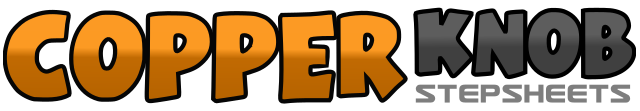 .......Count:48Wall:4Level:Improver.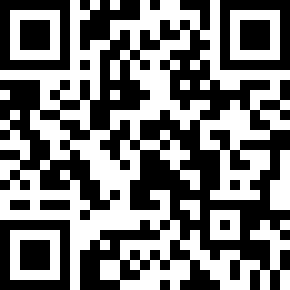 Choreographer:Sadiah Heggernes (NOR/UK) - March 2020Sadiah Heggernes (NOR/UK) - March 2020Sadiah Heggernes (NOR/UK) - March 2020Sadiah Heggernes (NOR/UK) - March 2020Sadiah Heggernes (NOR/UK) - March 2020.Music:Fabulous - Cliff Richard : (Album: The Fabulous Rock & Roll Songbook. - iTunes)Fabulous - Cliff Richard : (Album: The Fabulous Rock & Roll Songbook. - iTunes)Fabulous - Cliff Richard : (Album: The Fabulous Rock & Roll Songbook. - iTunes)Fabulous - Cliff Richard : (Album: The Fabulous Rock & Roll Songbook. - iTunes)Fabulous - Cliff Richard : (Album: The Fabulous Rock & Roll Songbook. - iTunes)........1-4Step R to side. Step L beside R. Cross R over L. Hold & Clap5-8Step L to side. Step R beside L. Cross L over R. Hold & Clap1-4Step R to side.  Cross L behind R. ¼ R . Step R forward. Hold (3.00)5-8Step L forward. pivot ½ turn R. Step forward L.  Hold (9.00)1-4Step forward R. Lock L behind R. Step forward R. Scuff L beside R5-6Rock forward on L. Recover onto R7-8¼ turn L. Rock L to side. Recover onto R 6.001-4Kick L to L diagonal. Step L beside R. Cross R over L. Step L to L side5-8Kick R to R diagonal. Step R beside L. Cross L over R. Point R to R side1-2Turn 1/4 R stepping R behind L. Turn 1/4 R stepping L beside R3-4Step R slightly forward. Hold. (12:00)5-8Step forward L. Lock R behind L. Step forward L. Scuff R beside L1-2Rock R forward. Recover onto L3-4¼ turn R. Rock R to side. Recover onto L5-8Kick R forward. Step R beside L. Stomp L forward. Hold1-4Kick R forward. Step R beside L. Stomp L forward. Hold